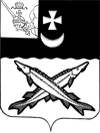 КОНТРОЛЬНО-СЧЕТНЫЙ ОРГАН БЕЛОЗЕРСКОГО МУНИЦИПАЛЬНОГО РАЙОНА161200, Вологодская область, г. Белозерск, ул. Фрунзе, д.35тел. (81756)  2-32-54,  факс (81756) 2-32-54,   e-mail: krk@belozer.ruЗАКЛЮЧЕНИЕ на отчет об исполнении бюджета сельского поселения Антушевское за 9 месяцев 2020 года17 ноября 2020 годаЗаключение Контрольно-счетного органа района на отчет об исполнении бюджета сельского поселения Антушевское за 9 месяцев 2020 года подготовлено на основании пункта 12.2 статьи 12  Положения  «О контрольно-счетном  органе Белозерского муниципального района», утвержденного решением Представительного Собрания района от 26.05.2020  № 33, ст.157, 264.1, 264.2, 268,1 Бюджетного Кодекса Российской Федерации, ст.9 Федерального закона от 07.02.2011 № 6-ФЗ «Об общих принципах организации и деятельности контрольно-счетных органов субъектов Российской Федерации и муниципальных образований», Положения о бюджетном процессе в сельском поселении Антушевское, утвержденного решением Совета сельского поселения от 30.04.2020 № 12, в соответствии с пунктом 3 плана работы Контрольно-счетного органа района на 2020 год.При подготовке заключения использованы отчетность и информационные материалы, представленные Финансовым управлением Белозерского муниципального района.Отчет об исполнении  бюджета поселения за 9месяцев 2020 года (далее – отчет об исполнении бюджета) утвержден постановлением администрации сельского поселения Антушевское от 15.10.2020 № 77 и представлен в Контрольно-счетный орган района.Анализ отчета об исполнении бюджета проведен Контрольно-счетным органом района в следующих целях:сопоставления исполненных показателей  бюджета поселения за 9 месяцев 2020 года с годовыми назначениями, а также с показателями за аналогичный период предыдущего года;выявления возможных несоответствий (нарушений) и подготовки предложений, направленных на их устранение.Общая характеристика бюджета поселенияОтчет об исполнении бюджета поселения составлен в форме приложений: 1 – по доходам бюджета поселения, 2 – по расходам  бюджета поселения по разделам, подразделам классификации расходов, 3 – по источникам внутреннего финансирования дефицита бюджета поселения.Основные характеристики  бюджета поселения на 2020 год утверждены решением Совета сельского поселения Антушевское от  24.12.2019 № 41:- общий объем доходов - 9 294,2 тыс. рублей;- общий объем расходов - 9 294,2 тыс. рублей;- дефицит бюджет поселения-0,0 тыс. рублей.В связи с участием  в реализации муниципальной целевой программы «Развитие территории сельского поселения Антушевское на 2018-2020 годы», корректировкой плановых показателей безвозмездных поступлений и источников финансирования дефицита бюджета в решение Совета сельского поселения «О  бюджете сельского поселения Антушевское  на 2020 год и плановый период 2021 и 2022 г.г.» в отношении основных характеристик  за 9 месяцев 2020 года внесены  изменения и дополнения решениями от 31.01.2020 № 1, от 30.04.2020 № 14, от 23.06.2020 № 19, от 28.08.2020 №23, от 24.09.2020 №9.В результате внесенных изменений бюджетные назначения на 2020 год составили:- общий объем доходов – 12 141,1 тыс. рублей;- общий объем расходов – 12 186,7 тыс. рублей.- дефицит бюджета – 45,6 тыс. рублей.Таким образом, доходная часть бюджета поселения по сравнению с первоначальными значениями увеличилась на 2 846,9 тыс. рублей или в 1,3 раза, расходная часть увеличилась на 2 892,5 тыс. рублей или в 1,3раза, дефицит  бюджета увеличился на  45,6 тыс. рублей.За 9 месяцев 2020 года в бюджет поселения поступили доходы в сумме 6 634,2 тыс. рублей, что составляет 54,6% от утвержденных годовых назначений в сумме 12 141,1 тыс. рублей. Налоговые и неналоговые доходы поступили в сумме 856,4 тыс. рублей или 40,9% от утвержденных годовых назначений, объем безвозмездных поступлений составил 5 777,8 тыс. рублей или 57,5% от утвержденных годовых назначений.Расходы бюджета поселения исполнены в сумме 6 627,2 тыс. рублей, что составляет 54,4 % от утвержденных годовых назначений в сумме 12 186,7 тыс. рублей.За 9 месяцев 2020 года бюджет сельского поселения исполнен с профицитом 499,4 тыс. рублей.Исполнение основных характеристик бюджета поселения за 9 месяцев 2020 года в сравнении с аналогичным периодом 2019 года характеризуется следующими данными:Таблица № 1                                                                                                                                               тыс. рублей По сравнению с 9 месяцами 2019 года доходы бюджета поселения уменьшились на 1 459,8 тыс. рублей или на 18,1%, расходы снизились на 1 362,8 тыс. рублей или на 17,1%. Бюджет поселения за 9 месяцев 2020 года исполнен с профицитом в сумме 7,0 тыс. рублей, за аналогичный период 2019 года бюджет исполнен с профицитом в сумме 104,0 тыс. рублей.Доходы  бюджета поселенияИсполнение  доходной части бюджета является одним из основных показателей финансового состояния муниципального образования.Доходная часть бюджета поселения сформирована за счет поступлений из следующих основных источников: налоговых, неналоговых доходов и безвозмездных поступлений.Таблица № 2                                                                                                                   тыс. рублейИсполнение бюджета по доходам за  2020 года составило:- по налоговым доходам – 819,8 тыс. рублей или 41,4 % уточненного бюджета на год;- по неналоговым доходам – 36,6 тыс. рублей или 31,6% уточненного бюджета на год;- по безвозмездным поступлениям – 5 777,8 тыс. рублей или 57,5% уточненного бюджета на год.Исполнение доходной части бюджета за 9 месяцев 2020 года обеспечено на 87,1% безвозмездными поступлениями и на 12,9% собственными доходами.Таким образом, в доходах бюджета поселения доля собственных доходов на 74,2 процентных пункта меньше доли финансовой безвозмездной помощи вышестоящего бюджета. За 9 месяцев 2019 года в структуре доходов бюджета поселения доля собственных доходов составляла 10,4%, безвозмездных поступлений 89,6%.Налоговые и неналоговые доходы исполнены в сумме 856,4 тыс. рублей или на 40,9 % к утвержденным годовым назначениям 2 095 тыс. рублей. Удельный вес собственных доходов в общих доходах бюджета поселения составил 12,9%. По сравнению с 9 месяцами 2019 года поступление налоговых и неналоговых  доходов  увеличилось на 11,7 тыс. рублей или на 1,4 %. На долю налоговых доходов приходится 12,4 %, на долю неналоговых доходов 0,6%, что в абсолютной сумме соответственно составляет 819,8 тыс. рублей и 36,6 тыс. рублей.Наибольший удельный вес в поступлении собственных доходов бюджета поселения занимает налог на доходы физических лиц – 54,0%, что в денежном выражении составляет 462,8 тыс. рублей. Налоговые доходы за 9 месяцев 2020 года исполнены в сумме 819,8 тыс. рублей или на 41,4 % к плановым годовым назначениям, установленным в сумме 1 979,0 тыс. рублей. По сравнению с аналогичным периодом 2019 года объем налоговых доходов уменьшился на 6,4 тыс. рублей или на 0,8%.Структура налоговых доходов бюджета поселения представлена в таблице:Таблица №  3                                                                                                                                              тыс. рублейВ отчетном периоде основным источником налоговых доходов  бюджета поселения являлся налог на доходы физических лиц. Доля налога на доходы физических лиц в налоговых доходах бюджета составляет 56,5%, по сравнению с 2019 годом увеличилась на 4,1%. Общий объем поступлений указанного налога за 9 месяцев 2020 года составил 462,8 тыс. рублей или 74,3% от запланированной суммы на год  622,5 тыс. рублей. Объем поступлений данного налога за аналогичный период 2019 года составил  433,3 тыс. рублей. Таким образом, по сравнению с 9 месяцами 2019 года объем поступлений налога на доходы физических лиц в бюджет поселения увеличился на 29,5 тыс. рублей или на 6,8 %.Основные налогоплательщики в бюджет сельского поселения Антушевское:МОУ «Антушевская СОШ»;Белозерский район электрических сетей филиала ОАО МРСК «Северо-Запада» «Вологдаэнерго»; Пригородное сельпо.  Поступление единого сельскохозяйственного налога за 9 месяцев 2020 года  составило 23,5 тыс. рублей, что составляет 100 % от планового годового назначения. Удельный вес в налоговых доходах бюджета составляет 2,9 %. Объем поступлений указанного налога за аналогичный период прошлого года составил  4,9 тыс. рублей. Таким образом, по сравнению с 9 месяцами 2019 года поступление ЕСХН в бюджет поселения увеличилось в 4,8 раза.Поступление налога на имущество физических лиц  за 9 месяцев 2020 года составило 63,5 тыс. рублей или 28,3% от плановых годовых назначений 224,0 тыс. рублей. Удельный вес в налоговых доходах бюджета составляет 7,7 %. Объем поступлений указанного налога за аналогичный период прошлого года составил  67,7 тыс. рублей. Таким образом, по сравнению с 9 месяцами 2019 года поступление  налога на имущество физических лиц  снизилось  на 4,2 тыс. рублей или на 6,2 %.Поступление земельного налога за 9 месяцев 2020 года  составило 264,0 тыс. рублей, что составляет 24,0 % от планового годового назначения 1 102,0 тыс. рублей. Удельный вес в налоговых доходах бюджета составляет 32,2 %. Объем поступлений указанного налога за аналогичный период прошлого года составил  311,5 тыс. рублей. Таким образом, по сравнению с 9 месяцами 2019 года поступление земельного налога в бюджет поселения уменьшилось на 47,5 тыс. рублей или на 15,2%.Доходы от уплаты государственной пошлины за 9 месяцев 2020 года составляют  6,0 тыс. рублей или 85,7 % плановых назначений на год. Удельный вес в налоговых доходах бюджета составляет 0,7%. Объем поступлений  за аналогичный период прошлого года составил  8,8  тыс. рублей. Таким образом, по сравнению с 9 месяцами 2019 года поступление доходов от уплаты государственной пошлины в бюджет поселения уменьшилось на 2,8 тыс. рублей или на 31,8%. В ходе проведенного сравнительного анализа поступлений в бюджет налоговых доходов за 9 месяцев 2020 года и  9 месяцев 2019 года установлено-увеличение за 9 месяцев 2020 года объема поступления налога на доходы физических лиц на  6,8 % и единого сельскохозяйственного налога в 4,8 раза, снижение за 9 месяцев 2020 года объема поступления налога на имущество на 6,2%, земельного налога на 15,2%, доходов от уплаты государственной пошлины на 31,8%. В целом поступление налоговых доходов за 9 месяцев 2020 года уменьшилось на 6,4 тыс. рублей или на 0,8 % по сравнению с аналогичным периодом 2019 года.Неналоговые доходы  за 9 месяцев 2020 года исполнены в сумме 36,6 тыс. рублей или на 31,6 % к плановым годовым назначениям, установленным в сумме 116,0 тыс. рублей. По сравнению с аналогичным периодом 2019 года объем неналоговых доходов увеличился на 18,1 тыс. рублей или в 2 раза.Структура неналоговых доходов бюджета поселения представлена в таблице:Таблица № 4                                                                                                                  тыс. рублейВ структуре неналоговых доходов бюджета поселения за 9 месяцев 2020 года наибольший удельный вес, а именно 64,8% занимают прочие неналоговые доходы.Поступление прочих неналоговых доходов за 9 месяцев 2020 года составило  23,7 тыс. рублей или 59,3 % плановых годовых назначений. Данный вид доходов включает в себя платежи за найм муниципального жилья. Объем поступлений  за аналогичный период прошлого года – 18,1 тыс. рублей. Таким образом, по сравнению с 9 месяцами 2019 года поступление доходов от уплаты данного вида доходов увеличилось на 5,6 тыс. рублей или на 30,9%.Поступление земельного налога (по обязательствам, возникшим до 1 января 2006 года), мобилизуемый на территориях сельских поселений за 9 месяцев 2020 года  составило 3,0 тыс. рублей или 100,0% от планового годового назначения 3,0 тыс. рублей. Удельный вес в неналоговых доходах бюджета составляет 8,2%. В аналогичном периоде  2019 года поступления по данному виду доходов не производилось.Поступление доходов, получаемых в виде арендной платы, а также средства от продажи права на заключение договоров аренды за земли, находящиеся в собственности сельских поселений  (за исключением земельных участков муниципальных бюджетных и автономных учреждений) составило 2,9 тыс. рублей или 72,5% от планового годового назначения 4,0 тыс. рублей. Удельный вес в неналоговых доходах бюджета составляет 7,9%. В аналогичном периоде  2019 года поступления по данному виду доходов не производилось.   Поступление  доходов от сдачи в аренду имущества, составляющего казну сельских поселений (за исключением земельных участков), за 9 месяцев 2020 года  составило 7,0 тыс. рублей или 10,1 % от планового годового назначения 69,0 тыс. рублей. Удельный вес в неналоговых доходах бюджета составляет 19,1%. В аналогичном периоде  2019 года поступления по данному виду доходов отсутствовали.В ходе проведенного сравнительного анализа поступлений в бюджет неналоговых доходов  за 9 месяцев 2020 года и 9 месяцев 2019 года установлено увеличение  за 9 месяцев 2020 года объема поступления  по всем видам неналоговых доходов. В целом поступление неналоговых доходов за 9 месяцев 2020 года увеличилось на 18,1 тыс. рублей или в 2 раза  по сравнению с аналогичным периодом 2019 года. Безвозмездные поступленияБезвозмездные поступления в бюджет поселения за 9 месяцев 2020 года составили 5 777,8 тыс. рублей или 57,5 % к утвержденным назначениям на год в сумме 10 046,1 тыс. рублей. Данные по исполнению законодательно утвержденных бюджетных назначений за 9 месяцев 2020 года представлены в таблице:Таблица №5                                                                                                                  тыс. рублейПо сравнению с 9 месяцами 2019 года безвозмездные поступления уменьшилась на 1 471,5 тыс. рублей или на 20,3%, их доля в общих доходах бюджета поселения составила 87,1 %. Уменьшение безвозмездных поступлений за 9 месяцев 2020 года по отношению к аналогичному периоду 2019 года обусловлено в основном за счет уменьшения поступления дотаций на 36,1%.В отчетном периоде из  районного бюджета  поступили дотации в сумме 2 943,9 тыс. рублей, из них:- на поддержку мер по обеспечению сбалансированности бюджетов в размере 2 810,9 тыс. рублей или 60,3% от утвержденных назначений на год;- на выравнивание бюджетной обеспеченности в размере 133,0 тыс. рублей или 73,2% от утвержденных назначений на год;По сравнению с аналогичным периодом 2019 года поступление дотаций снизилось на 1 662,4 тыс. рублей или 36,1%. Прочие субсидии за 9 месяцев 2020 года поступили в сумме 847,4 тыс. рублей или 37,5 % при утвержденных  годовых назначениях  2 257,0 тыс. рублей.По сравнению с аналогичным периодом 2019 года поступление субсидий уменьшилось на  75,3 тыс. рублей или 8,2%.Субвенция из федерального бюджета на осуществление первичного воинского учета за 9 месяцев 2020 года поступила в сумме 59,5 тыс. рублей или 62,3 % к утвержденным назначениям на год в сумме 93,5 тыс. рублей. Субвенции сельским поселениям на выполнение передаваемых полномочий  за 9 месяцев 2020 года поступила в сумме 2,0 тыс. рублей или 100,0% к утвержденным назначениям на год в сумме 2,0 тыс. рублей. По сравнению с аналогичным периодом 2019 года поступление субвенций увеличилось на 1,6 тыс. рублей или в 5 раз.Межбюджетные трансферты, передаваемые бюджетам сельских поселений из бюджетов муниципальных образований на осуществление части полномочий по решению вопросов местного значения в соответствии с заключенными соглашениями за 9 месяцев 2020 года поступили в размере 1 913,0 тыс. рублей или 68,0 % к утвержденным годовым назначениям в сумме 2 812,9 тыс. рублей.По сравнению с аналогичным периодом 2019 года поступление межбюджетных трансфертов увеличилось на  212,2 тыс. рублей или на 12,5%.Прочие безвозмездные  поступления за 9 месяцев 2020 года поступили в сумме 14,0 тыс. рублей или 35,9 % к утвержденным назначениям на год в сумме 39,0 тыс. рублей.  В общем объеме безвозмездных поступлений за 9 месяцев 2020 года наибольший удельный вес занимают дотации – 51,0 %, доля субсидий составляет 14,7%, субвенций  1,0%. На межбюджетные трансферты приходится 33,1%. Кассовый план по доходам на 9 месяцев 2020 года утвержден в объеме 9 189,0 тыс. рублей или  75,7% от годовых назначений, исполнен в объеме 6 634,2 тыс. рублей или 72,2 % от утвержденных назначений на 9 месяцев 2020 года.В ходе проведенного анализа исполнения бюджета поселения по доходам установлено, что исполнение доходной части бюджета поселения за 9 месяцев 2020 года обеспечено на 87,1% безвозмездными поступлениями и на 12,9% собственными доходами.По сравнению с аналогичным периодом 2019 года поступления в доходную часть бюджета в отчетном периоде текущего года уменьшились на 18,0% или на 1 459,8 тыс. рублей, в основном за счет увеличения объема  безвозмездных поступлений. Расчеты по платежам в бюджет поселенияПо состоянию на 01 октября 2020 года недоимка по платежам в бюджет поселения составила 323,9 тыс. рублей.Анализ недоимки по платежам в бюджет поселения представлен в таблице:Таблица № 6                                                                                                                               тыс. рублейНаибольший удельный вес занимает недоимка по земельному налогу физических лиц, так по состоянию на 01.10.2020 размер недоимки составил 204,5 тыс. рублей или 63,1% от общего объема.Уровень недоимки по состоянию на 01.10.2020 снизился на 46,5% или на 281,6 тыс. рублей по сравнению с данными на 01.01.2020.Контрольно-счетный орган района отмечает, что поступление недоимки является существенным потенциальным резервом увеличения налоговых доходов местного бюджета.Расходы  бюджета поселения Расходы  бюджета на 2020 год первоначально утверждены в сумме  9 294,2 тыс. рублей. В течение 9 месяцев 2020 года плановый объем расходов уточнялся пять раз и в окончательном варианте составил 12 186,7 тыс. рублей, что больше первоначального плана на 31,1%.За 9 месяцев 2020 года расходы бюджета поселения исполнены в сумме 6 627,2 тыс. рублей или на 54,4% к утвержденным годовым назначениям в сумме 12 186,7 тыс. рублей. По сравнению с 9 месяцами 2019 года расходы уменьшились  на 1 362,8 тыс. рублей или на  17,1%. Таблица №    7                                                                                                                тыс. рублейИз приведенных данных следует, что основной удельный вес в составе произведенных расходов бюджета поселения занимают расходы по разделу «Общегосударственные вопросы» - 48,5%. За 9 месяцев 2020 года исполнение составило 3 215,3 тыс. рублей или 56,1 % к утвержденным годовым назначениям. По сравнению с аналогичным периодом 2019 года расходы по данному разделу увеличились на 203,6 тыс. рублей или на 6,8%.Также, значительную часть в расходах бюджета занимают расходы по разделу «Жилищно-коммунальное хозяйство» - 20,4%. Расходные обязательства по данному разделу исполнены за 9 месяцев 2020 года в сумме 1 349,6 тыс. рублей или на  36,2% к утвержденным годовым назначениям. По сравнению с аналогичным периодом 2019 года объем расходов снизился на 1 785,1 тыс. рублей или 56,9%. Наибольший удельный вес в общем объеме расходов по разделу занимают расходы по подразделу «Благоустройство», а именно 65,7%. Расходы на социальную сферу составляют незначительную часть в общей сумме расходов – 355,6 тыс. рублей или 5,4% от общего объема расходов, в аналогичном периоде 2019 года – 227,1 тыс. рублей или 2,8% от общего объема расходов.В отчетном периоде бюджет поселения исполнен на 54,4%, что значительно ниже  планового процента исполнения (75%). В ходе анализа исполнения расходной части бюджета поселения, установлено, что за 9 месяцев 2020 года  бюджет поселения по расходам исполнен ниже 75% (плановый процент исполнения) по всем разделам классификации расходов, за исключением раздела «Национальная экономика».Муниципальные программыВ соответствии с требованиями бюджетного законодательства расходная часть бюджета на 2020 год сформирована посредством реализации программного подхода к управлению бюджетными расходами на основе муниципальной программы «Развитие территории сельского поселения Антушевское на 2018-2020 годы».Внедрение программного подхода обеспечивает прозрачное отражение расходов бюджета, следовательно, повышается уровень оценки эффективности использования  бюджетных средств.На реализацию муниципальной программы «Развитие территории сельского поселения Антушевское на 2018-2020 годы» в  уточненном бюджете поселения на 2020 год предусмотрены бюджетные ассигнования в размере 6 032,4 тыс. рублей. Доля муниципальной программы в общем объеме расходов бюджета на 2020 год составляет 49,5%.Анализ исполнения расходов бюджета по муниципальной программе в разрезе основных мероприятий за 9 месяцев 2020 года приведен в таблице:Таблица № 8                                                                                                                 тыс. рублейВ отчетном периоде в рамках реализации мероприятий муниципальных программ произведены расходы в сумме 3 151,1 тыс. рублей, что составляет 52,2% от утвержденных годовых назначений.Наибольший удельный вес в расходах Программы занимают расходы, направленные на содержание муниципальных дорог общего пользования – 47,0%. Объем произведенных расходов за 9 месяцев 2020 года по данному мероприятию составил 1 480,7 тыс. рублей.Недостаточный уровень исполнения программных расходов может привести к не достижению целей муниципальной программы и невыполнению запланированных мероприятий.Дефицит  бюджета поселенияПервоначальным решением Совета поселения дефицит не утвержден. Решением Совета сельского поселения Антушевское от 31.01.2020 № 1 дефицит утвержден в размере 45,6 тыс. рублей или 2,2% от общего объема доходов без учета объема безвозмездных поступлений. Бюджет поселения за 9 месяцев 2020 года исполнен с профицитом в размере 7,0 тыс. рублей.Дебиторская задолженность по состоянию на 01.10.2020 составила 14 275,1 тыс. рублей, в том числе просроченная дебиторская задолженность – 506,9 тыс. рублей. По сравнению с данными на 01.01.2020  дебиторская задолженность  снизилась на 3 142,0 тыс. рублей, в том числе просроченная на 251,7 тыс. рублей.  За 9 месяцев 2019 года дебиторская задолженность составляла 1 542,6 тыс. рублей, в том числе просроченная 689,2 тыс. рублей. Таким образом, по сравнению с 9 месяцами 2019 года дебиторская задолженность увеличилась на 12 732,5 тыс. рублей или в 9,3 раза.Кредиторская задолженность по состоянию на 01.10.2020 составила 1 212,9 тыс. рублей, в том числе просроченная кредиторская задолженность – 144,4 тыс. рублей. По сравнению с данными на 01.01.2020  кредиторская задолженность  увеличилась на 797,4 тыс. рублей, в том числе просроченная на 143,8 тыс. рублей.  За 9 месяцев 2019 года кредиторская задолженность составляла 849,1 тыс. рублей, просроченная задолженность отсутствовала. Таким образом, по сравнению с 9 месяцами 2019 года кредиторская  задолженность увеличилась на 363,8 тыс. рублей или в 1,4 раза.Вывод1. Отчет об исполнении бюджета сельского поселения Антушевское  за  9 месяцев 2020 года в представленном виде соответствует нормам действующего бюджетного законодательства.2. В соответствии с п.4 ст.264.1 Бюджетного кодекса РФ отчет об исполнении бюджета за 9 месяцев 2020 года содержит данные об исполнении бюджета по доходам, расходам и источникам финансирования дефицита бюджета в соответствии с бюджетной классификацией РФ.3. Представленные формы бюджетной отчетности составлены в соответствии с Приказом Минфина России от 28.12.2010 № 191н "Об утверждении Инструкции о порядке составления и представления годовой, квартальной и месячной отчетности об исполнении бюджетов бюджетной системы Российской Федерации" (с изменениями и дополнениями).4. Бюджет сельского поселения Антушевское за 9 месяцев 2020 года исполнен:- по доходам в сумме 6 634,2 тыс. рублей  или на 54,6%;- по расходам – 6 627,2 тыс. рублей  или на 54,4%;- с профицитом – 7,0 тыс.  рублей.Исполнение доходной части бюджета за 9 месяцев 2020 года обеспечено на 87,1% безвозмездными поступлениями и на 12,9% собственными доходами.Таким образом, в доходах бюджета поселения доля собственных доходов на 74,2 процентных пункта меньше доли финансовой безвозмездной помощи вышестоящего бюджета. За 9 месяцев 2019 года в структуре доходов бюджета поселения доля собственных доходов составляла 10,4%, безвозмездных поступлений 89,6%.5. Налоговые доходы за 9 месяцев 2020 года исполнены в сумме 819,8 тыс. рублей или на 41,4 % к плановым годовым назначениям, установленным в сумме 1 979,0 тыс. рублей. По сравнению с аналогичным периодом 2019 года объем налоговых доходов уменьшился на 6,4 тыс. рублей или на 0,8%.6. Неналоговые доходы  за 9 месяцев 2020 года исполнены в сумме 36,6 тыс. рублей или на 31,6 % к плановым годовым назначениям, установленным в сумме 116,0 тыс. рублей. По сравнению с аналогичным периодом 2019 года объем неналоговых доходов увеличился на 18,1 тыс. рублей или в 2 раза.7. Объем безвозмездных поступлений   составил  5 777,8 тыс. рублей или 57,5 % к утвержденным годовым назначениям. По сравнению с 9 месяцами 2019  года безвозмездные поступления уменьшились на 1 471,5 тыс. рублей или на 20,3%, их доля в общих доходах бюджета поселения составила 87,1%.	8. Уровень недоимки по состоянию на 01.10.2020 снизился на 46,5% или на 281,6 тыс. рублей по сравнению с данными на 01.01.2020.	Контрольно-счетный орган района отмечает, что поступление недоимки является существенным потенциальным резервом увеличения налоговых доходов местного бюджета.	 9. В отчетном периоде бюджет поселения по расходам исполнен ниже 75% (плановый процент исполнения) по всем разделам классификации расходов, за исключением расходов по разделу «Национальная экономика».10. В отчетном периоде в рамках реализации мероприятий муниципальной программы «Развитие территории сельского поселения Антушевское на 2018-2020 годы» произведены расходы в сумме 3 151,1 тыс. рублей, что составляет 52,2% от утвержденных годовых назначений.Недостаточный уровень исполнения программных расходов может привести к не достижению целей муниципальных программ и невыполнению запланированных мероприятий.	Предложения1. Проанализировать ожидаемое поступление администрируемых видов доходов, с целью своевременной корректировки годовых плановых показателей, по доходам и расходам сельского поселения Антушевское.2. Активизировать работу  по обеспечению уплаты местных налогов и сборов, а также недоимки прошлых лет.3. Проводить работу по погашению имеющейся кредиторской и дебиторской задолженности.4. В целях соблюдения статьи 34 Бюджетного кодекса РФ ответственным исполнителям целевых программ необходимо своевременно проводить мониторинг исполнения программных мероприятий  в целях повышения эффективности расходования бюджетных средств и исключения фактов неисполнения запланированных расходов. Аудитор контрольно-счетного органа района                                                     М.А. ЯковлеваНаименованиеИсполнение 9 месяцев 2019 годаПлан2020 года(в уточненной редакции)Исполнение 9 месяцев  2020 года % исполнения гр.4/гр.3Отклонение 9 месяцев 2020 года от 9 месяцев 2019 года(гр.4-гр.2)Отношение 9 месяцев2020 года к 9 месяцами2019 года (%)(гр.4/ гр.2)1234567Всего доходов8 094,012 141,16 634,254,6- 1 459,881,9Всего расходов7 990,012 186,76 627,254,4- 1 362,882,9Дефицит (-), профицит (+)  + 104,0- 45,6+ 7,0НаименованиеИсполнение       9 месяцев 2019 годаУточненный бюджетный план            на 2020 годИсполнение 9 месяцев 2020 года% исполнения (гр.4/гр.3)Отклонение  9 месяцев 2020 года от 9 месяцев 2019 года     (гр4-гр2)   (+;-)Отношение    9 месяцев 2020 года от   9 месяцев 2019 года        (гр4/гр2)      (%)Удельный вес в доходах %12345678Налоговые доходы826,21979,0819,841,4-6,499,212,4Налог на доходы физических лиц433,3622,5462,874,329,5106,87,0Единый сельскохозяйственный налог4,923,523,5100,018,64,8 раза0,4Налог на имущество физических лиц67,7224,063,528,3-4,293,81,0Земельный налог 311,51102,0264,024,0-47,584,84,0Государственная пошлина8,87,06,085,7-2,868,20,1Неналоговые доходы18,5116,036,631,618,1197,80,6Земельный налог (по обязательствам, возникшим до 1 января 2006 года), мобилизуемый на территориях сельских поселений0,03,03,0100,03,0-0,0Доходы, получаемые в виде арендной платы, а также средства от продажи права на заключение договоров аренды за земли, находящиеся в собственности сельских поселений  (за исключением земельных участков муниципальных бюджетных и автономных учреждений)0,04,02,972,52,9-0,0Доходы от сдачи в аренду имущества, составляющего  казну сельских поселений                  (за исключением земельных участков)0,069,07,010,17,0-0,1Прочие поступления от денежных взысканий (штрафов) и иных сумм в возмещение ущерба, зачисляемые в бюджеты сельских поселений0,40,00,0--0,40,00,0Прочие неналоговые доходы18,140,023,759,35,6130,90,4Налоговые и неналоговые доходы844,72095,0856,440,911,7101,412,9Безвозмездные поступления7249,310046,15777,857,5-1471,579,787,1Доходы всего8094,012141,16634,254,6-1459,882,0100,0Наименование  налогового доходаИсполнение9 месяцев 2020 годаУдельный вес в структуре налоговых доходов (%)123Налог на доходы физических лиц462,856,5Единый сельскохозяйственный налог23,52,9Налог на имущество физических лиц63,57,7Земельный налог 264,032,2Государственная пошлина6,00,7Итого налоговые доходы бюджета 819,8100,0Наименованиененалогового доходаИсполнение9 месяцев 2020 годаУдельный вес в структуре неналоговых доходов (%)123Земельный налог (по обязательствам, возникшим до 1 января 2006 года), мобилизуемый на территориях сельских поселений3,08,2Доходы, получаемые в виде арендной платы, а также средства от продажи права на заключение договоров аренды за земли, находящиеся в собственности сельских поселений  (за исключением земельных участков муниципальных бюджетных и автономных учреждений)2,97,9Доходы от сдачи в аренду имущества, составляющего  казну сельских поселений  (за исключением земельных участков)7,019,1Прочие неналоговые доходы23,764,8Итого неналоговые доходы бюджета 36,6100,0НаименованиеИсполнение 9 месяцев 2019 годаУточненный бюджетный планна 2020 годИсполнение 9 месяцев 2020 года% исполнения (гр.4/гр.3)Отклонение9 месяцев 2020 года от9 месяцев 2019 года     (гр4-гр2)(+;-)Отношение9 месяцев 2020 года от9 месяцев 2019 года        (гр4/гр2)      (%)Удельный вес  %12345678Дотации бюджетам бюджетной системы РФ, в т.ч.:4606,34841,72943,960,8-1662,463,951,0Дотации бюджетам сельских поселений на поддержку мер по обеспечению сбалансированности бюджетов2323,94660,02810,960,3487,0121,048,7Дотации бюджетам сельских поселений на выравнивание бюджетной обеспеченности из бюджетов муниципальных районов2282,4181,7133,073,2-2149,45,82,3Субсидии бюджетам бюджетной системы РФ, в т.ч.:922,72257,0847,437,5-75,391,814,7Прочие субсидии бюджетам сельских поселений922,72257,0847,437,5-75,391,814,7Субвенции бюджетам бюджетной системы РФ, в т.ч.:69,595,559,562,3-10,085,61,0Субвенции бюджетам сельских поселений на осуществление первичного воинского учета на территориях, где отсутствуют военные комиссариаты69,193,557,561,5-11,683,21,0Субвенции бюджетам сельских поселений на выполнение передаваемых полномочий субъектов РФ0,42,02,0100,01,6500,00,0Межбюджетные трансферты, передаваемые бюджетам, в т.ч:1700,82812,91913,068,0212,2112,533,1Межбюджетные трансферты, передаваемые бюджетам сельских поселений из бюджетов муниципальных районов на осуществление части полномочий по решению вопросов местного значения в соответствии с заключенными соглашениями1700,82812,91913,068,0212,2112,533,1Прочие безвозмездные поступления, в.т.ч.-50,039,014,035,914,0-0,2Поступления от денежных пожертвований, предоставляемых физическими лицами получателям средств бюджетов сельских поселений0,039,014,035,914,0-0,2Прочие безвозмездные поступления в бюджеты сельских поселений-50,00,00,0----Всего безвозмездных поступлений7249,310046,15777,857,5-1471,579,7100,0Наименование налога, сбораДанные по состоянию на 01.01.2020Данные по состоянию на 01.07.2020Данные по состоянию на 01.10.2020Отклонение (+;-)Отклонение  %Удельный вес %на 01.10.20201234567Налог на имущество физических лиц246,0112,3105,4-140,642,832,5Земельный налог физических лиц345,5239,6204,5-141,059,263,1Земельный налог юридических лиц14,014,014,00,0100,04,4ИТОГО605,5365,9323,9-281,653,5100,0НаименованиеРазделИсполнение9 месяцев  2019 годаУточненный бюджетный планна2020 годИсполнение9 месяцев  2020 года% исполнения гр.5/гр.4Отклонение9 месяцев  2020 года от9 месяцев  2019 года(гр.5-гр.3)(+;-)Отношение9 месяцев2020 года к9 месяцам2019 года( %)(гр.5/ гр.3)Удельный вес в расходах %123456789Общегосударственные вопросы013011,75730,33215,356,1203,6106,848,5Национальная оборона0263,893,557,561,5-6,390,10,9Национальная  безопасность и правоохранительная деятельность03220,6327,7166,350,7-54,375,42,5Национальная экономика041330,71707,21480,786,7150,0111,322,3Жилищно-коммунальное хозяйство053134,73727,71349,636,2-1785,143,120,4Охрана окружающей среды061,42,52,288,00,8157,10,0Образование073,03,01,860,0-1,260,00,0Социальная политика10224,1304,8177,858,3-46,379,32,7Физическая культура и спорт110,0290,0176,060,7176,0-2,7ИТОГО7990,012186,76627,254,4-1362,882,9100,0Наименование муниципальной программыРЗПРПлан2020 года  (первоначальный)План2020 года  (уточненный)Отклонение(+;-)гр.5-гр.4Исполнено 9 месяцев 2020 года% исполненияУдельный вес в программных расходах%123456789Основное мероприятие, направленное на обеспечение мер пожарной безопасности0310309,5304,5-5,0143,147,04,5Основное мероприятие, направленное на содержание муниципальных дорог общего пользования  04091 297,61 707,2409,61 480,786,747,0Основное мероприятие «Жилищное хозяйство» 0501138,4138,40,037,427,01,2Основное мероприятие по коммунальному хозяйству, направленное на содержание водопроводной сети0502291,1673,1382,0335,949,910,7Основное мероприятие , направленное на повышение уровня комплексного обустройства населенных пунктов05032 487,52 566,278,7886,434,528,1Другие вопросы в области ЖКХ05050,0350,0350,089,925,72,9Основное мероприятие, направленное на организацию и проведение мероприятий по направлениям государственной молодежной политики07073,03,00,01,860,00,1Основное мероприятие, направленное на развитие физической культуры и спорта110187,0290,0203,0175,960,75,6Итого4 614,16 032,4+1 418,33 151,152,2100,0